ARCHBISHOP RUNCIE CHURCH of ENGLAND (VA) FIRST SCHOOL 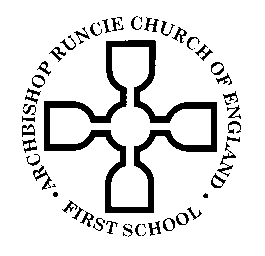 Year 4 Newsletter 	5th November 2018Dear Parents,Welcome back! I hope you have had a relaxing and fun half term, enjoying the autumnal weather!   This term, KS2 will be commemorating the centenary year of the First World War by sharing a joint topic: ‘World War 1’. To introduce the topic, we have been invited to a special event run by Alphabetti Theatre, in partnership with The Discovery Museum. The children will take part in an immersive learning experience through the transformation of their venue space into a WW1 bunker using archive material and partaking in a series of interactive workshops and watching the award-winning children’s play 'Walter' by Steve Byron.Furthermore, we will also be taking part in a collaborative Gosforth School Trust project in creating artwork and poetry based on remembrance and the symbolism of the poppy. Each individual school will generate and create their own ideas and vision to mark the centenary and 100 years of RAF. This will be on display at Trinity Church, Gosforth High Street 10:00am-4:00pm on 21st/22nd November. Children will continue to choose their own reading books in Year 4. Please remember to write a short note in your child’s Reading Record book so we know how your child is reading at home. Homework stickers will continue to be given out every Thursday so that the children can complete this and hand them back in on Tuesday. As discussed at the Welcome Meeting in September, we would be grateful if parents could mark their child's work and return it to school every Tuesday. This gives me an opportunity to look at each child's book on a Tuesday evening and set appropriate tasks for the following week.PE will be taught on a Thursday. PE kits should be left in school (in lockers) and should contain a pair of well-fitting plimsolls/trainers for outdoor lessons. It would be very helpful if any child with long hair could have their hair tied up in a ponytail on this day too. A friendly reminder that children can bring in fruit or vegetables as a snack for morning break time. They will continue to bring their recorders into school. Please contact the school office if you need to organise purchasing a recorder through school.  As always there is lots to do in school…. If you have a regular slot of spare time and would like to help, we would be extremely grateful! If you have DBS clearance, and are interested in helping out, please speak to one of us! Year 4 are in particular need of some reading buddies; if you know a relative/neighbour who might be willing to volunteer please ask them to contact school.If you have any questions or queries please do not hesitate to catch me at the end of the school day. You can also email me at jennifer.burns@archbishop.newcastle.sch.uk. Yours sincerely, Miss Burns 